К а р а р                                                                           ПОСТАНОВЛЕНИЕ 26 январь 2014 -йыл                          №2                    26 января  2014 годаО закупке излишек молока от населения  на 2014  год.В исполнение постановления администрации муниципальный район Чекмагушевского района Республики Башкортостан « О мере по увеличению закупок излишков молока у населения в 2012 г.» администрация сельского поселения Юмашевский сельсовет муниципального района Чекмагушевский район Республики Башкортостан:                                                 п о с т а н о в л я е т :Обеспечить заготовок излишков молока от населения в 2014 году в количестве 2200  ц. и  закупить в расчете на одну корову не менее . молока по сельскому поселению по кварталам:  1-440ц.2-748 ц.3-660 ц.4- 352 ц.2.  Рекомендовать    молокосборников       Миргалиеву Г.., Салимгарееву Р.Х.,    Зарипову Ф.А., Садыкову Ф.Т. организовать подворный обход, довести задания по закупке молока до каждого заготовителя и заключить договор.     Глава  сельского поселения:                                                         Г.С.ТимофеевБАШ[ОРТОСТАН  РЕСПУБЛИКА]ЫСА[МА{ОШ  РАЙОНЫ муниципаль районЫНЫ@   ЙОМАШ АУЫЛ СОВЕТЫ АУЫЛ  БИЛ^м^]Е  ХАКИМИ^ТЕ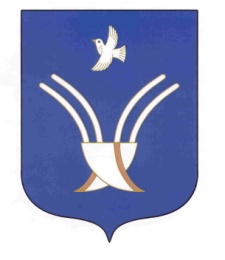 Администрация сельского поселения Юмашевский сельсоветмуниципального района Чекмагушевский район Республики Башкортостан